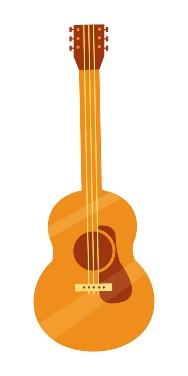 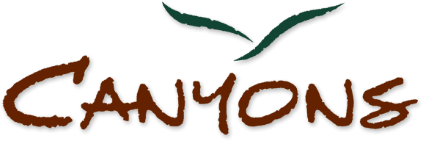 The Friday UnwindJumbo Hot Wings $7
Choice of Buffalo, BBQ or House Dry Rub | Served with Blue Cheese or RanchSpicy Shrimp Caesar $7
Romaine | House Croutons | Caesar DressingStreet Tacos $7
Carnitas, Chicken Tinga & Shrimp | Served w/ Chips & SalsaDouble Bogey Fries $8
Pulled Pork | Bacon | Beer Cheese | Pickled Jalapenos | Red Onions | Avocado CremeHummus $7
Seasonal & Traditional Hummus | Seasonal Veggies | Cherry Tomatoes | Pine Nuts | Grilled FlatbreadSliders $10
3 BBQ Pulled Pork Sliders | Fried Onion Straws | Apple Slaw | Pickled JalapenosRoasted Brie & Tomatoes $6
Warm Brie Cheese | Garlic & Herb Roasted Cherry Tomatoes | Grilled BreadMichelada Mussels $10
Carlsbad Black Mussels | Cooked in Michelada Broth | Dusted in Tajin | Served with Grilled BreadCrossings Burger $16
 1/2lb Ground Chuck & Sirloin | White Cheddar | Bacon-Onion Jam | Lettuce | Tomato | Pickles | Brioche BunCanyons Turkey Croissant $16
Turkey | Bacon | Provolone | Avocado Spread | Lettuce | Tomato | Artisan CroissantMac & Cheese $12
3 Cheese Bechamel | Roasted Tomatoes | Garlic | Parmesan Crust
Add: Slab Bacon 4 | Grilled Chicken 6 | Shrimp 8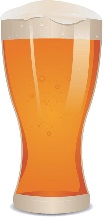 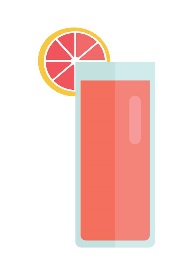 ~ Ask your server about our weekly drink special! ~


Consumer Disclaimer: Consuming raw or undercooked meats, poultry, seafood, shellfish or eggs may increase your risk of food born illness.